Załącznik nr 1 do SWZ(nazwa (firma) albo imię i nazwisko, siedziba albo miejsce zamieszkania i adres Wykonawcy)OFERTAdo Uniwersytetu Medycznego w Białymstoku, ul. Jana Kilińskiego 1, 15-089 BiałystokFORMULARZ OFERTOWYOdpowiadając na ogłoszenie o zamówieniu na Przeprowadzenie szkoleń pn. „Metodyka e-learningu, ewaluacja wiedzy”Oferujemy wykonanie zamówienia za cenę ofertową brutto w wysokości ......................... zł.Oświadczamy, iż osoba skierowana do realizacji zamówienia………………………………………………………………………… (imię i nazwisko trenera) posiada doświadczenie:a) w prowadzeniu szkoleń z zakresu metodyki e-learningu, w ilości: ……………………………. zgodnie z poniższym wykazem:(PD1) doświadczenie trenera w prowadzeniu szkoleń z zakresu metodyki e-learninguw prowadzeniu szkoleń z zakresu metodyki e-learningu dla uczelni wyższej, w ilości: ……………………………. Zgodnie z poniższym wykazem:(PD2) doświadczenie trenera w prowadzeniu szkoleń/doradztwa z zakresu metodyki e-learningu dla uczelni wyższej:UWAGA: nie dopuszcza się zamieszczania w pkt a) i b)usług potwierdzających spełnianie warunków udziału w postępowaniu o których mowa w pkt 2.4.2 c) XX SWZ.liczba publikacji naukowych lub artykułów w prasie branżowej związanych z zakresem zamówienia, których autorem lub współautorem jest osoba skierowana do realizacji zamówienia w ilości: ……………………………. Zgodnie z poniższym wykazem:(PD3) doświadczenie trenera – liczba publikacji naukowych lub artykułów w prasie branżowej związanych z zakresem zamówienia, których autorem lub współautorem jest osoba skierowana do realizacji zamówieniaSzkolenie korzysta ze zwolnienia z VAT z uwagi na finansowanie w co najmniej 70% ze środków publicznych.W przypadku Wykonawcy składającego jako osoba fizyczna, wartość brutto w formularzu ofertowym oznacza łączny koszt Zamawiającego tj: płacę brutto oraz ewentualne składki na ubezpieczenia społeczne w części płaconej przez pracodawcę zgodne ze złożonym Oświadczeniem do Celów Ubezpieczeniowych.UWAGA: W przypadku wyboru oferty złożonej przez osobę fizyczną, kwota brutto umowy zostanie ustalona na podstawie złożonego Oświadczenia do Celów Ubezpieczeniowych. *Oświadczamy, że w cenie oferty zostały uwzględnione wszystkie koszty wykonania zamówienia i będą obowiązywały przez cały okres obowiązywania umowy. W przypadku przyznania nam zamówienia zobowiązujemy się do jego zrealizowania w ramach ceny ofertowej.Oświadczamy, że jesteśmy związani ofertą w czasie wskazanym w SWZ. Usługę stanowiącą przedmiot niniejszego zamówienia zrealizujemy w okresie – 30.04.2023 r. Dokładne terminy i godziny szkoleń każdej grupy określone zostaną w uzgodnieniu z Zamawiającym, zgodnie ze Szczegółowym Opisem Przedmiotu Zamówienia i Umową.Oświadczamy, że posiadamy niezbędny potencjał ekonomiczny i techniczny oraz dysponujemy osobami niezbędnymi celem wykonania zamówienia.Oświadczamy, że posiadamy niezbędne uprawnienia do wykonania przedmiotu zamówienia.Oświadczamy, że zapoznaliśmy się ze Specyfikacją Warunków Zamówienia (SWZ), wzorem umowy i z umową powierzenia i nie wnosimy do nich zastrzeżeń oraz przyjmujemy warunki w nich zawarte.W przypadku przyznania nam zamówienia, zobowiązujemy się do zawarcia umowy w miejscu i terminie wskazanym przez Zamawiającego.Realizację zamówienia zamierzamy wykonać sami/przewidujemy następujące części zamówienia powierzyć podwykonawcom2 (jeżeli dotyczy to należy wypełnić załącznik nr7 do SWZ).Akceptujemy warunek, że płatność za realizację usługi nastąpi wg zasad określonych we wzorze umowy.Oświadczamy, że wypełniliśmy obowiązki informacyjne przewidziane w art. 13 lub art. 14 RODO1) wobec osób fizycznych, od których dane osobowe bezpośrednio lub pośrednio pozyskaliśmy w celu ubiegania się o udzielenie zamówienia w niniejszym postępowaniu. 3Rodzaj wykonawcy4: mikroprzedsiębiorstwo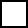  małe przedsiębiorstwo średnie przedsiębiorstwo jednoosobowa działalność gospodarcza      osoba fizyczna nieprowadząca działalności gospodarczej inny rodzajOświadczamy pod groźbą odpowiedzialności karnej, iż załączone do oferty dokumenty opisują stan faktyczny, aktualny na dzień otwarcia ofert (art. 233 k.k.). Oświadczam, iż• nie podlegam wykluczeniu z postępowania na podstawie art. 7 ust. 1 ustawy z dnia 13 kwietnia 2022r. o szczególnych rozwiązaniach w zakresie przeciwdziałania wspieraniu agresji na Ukrainę oraz służących ochronie bezpieczeństwa narodowego;• w stosunku do podwykonawców oraz podmiotu/tów, na którego/ych zasoby powołuję się w niniejszym postępowaniu, nie zachodzą podstawy wykluczenia z postępowania o udzielenie zamówienia na podstawie art. 5k ust. 1 Rozporządzenia Rady (UE) 2022/576 z dnia 8 kwietnia 2022 r. w sprawie zmiany rozporządzenia (UE) nr 833/2014 dotyczącego środków ograniczających w związku z działaniami Rosji destabilizującymi sytuację na Ukrainie.Nasz numer REGON.......................................... NIP: ………………………………………………………..Województwo: .................................................Tel.: .......................………………………………..Adres internetowy: ........................................... Strona internetowa: ……………………………..Numer rachunku bankowego Wykonawcy, na który powinny zostać przelane środki za wykonanie usługi: ……………………………………………………………….……………………………………………….Osoba upoważniona do kontaktów, ze strony Wykonawcy: Imię: ........................................, Nazwisko:……………………………nr tel. ................, e-mail: ……………………………………19. Osoba uprawniona do podpisania umowy:- Imię: ………………………...., Nazwisko: ……………..…………………..- Stanowisko: …………………....................................................20. Integralną część oferty stanowią następujące dokumenty5):  .....................................................................................................21. Niniejsza oferta zawiera na stronach nr od ____ do ____ informacje stanowiące tajemnicę przedsiębiorstwa w rozumieniu przepisów ustawy z dnia 16 kwietnia 1993 r. o zwalczaniu nieuczciwej konkurencji (t. j. Dz. U. z 2021 r. poz. 1129 ze zm.) i nie mogą być udostępniane. Na okoliczność tego wykazuję skuteczność takiego zastrzeżenia w oparciu o przepisy art. 11 ust. 4 ustawy z dnia 16 kwietnia 1993 r. o zwalczaniu nieuczciwej konkurencji (t. j. Dz. U. z 2019 r. poz. 1010 ze zm.) w oparciu o następujące uzasadnienie:………………………………………………………………………………………………………….………………………………………….Inne informacje Wykonawcy: ..........................................................................................................(podpis(-y) uprawnionego(-ych) przedstawiciela (-li)  Wykonawcy)*w przypadku Wykonawcy składającego ofertę jako osoba fizyczna, wartość brutto w formularzu ofertowym oznacza łączny koszt Zamawiającego, tj.: płacę brutto oraz ewentualne składki na ubezpieczenie społeczne w części płaconej przez pracodawcę zgodnie ze złożonym Oświadczeniem do Celów UbezpieczeniowychUwaga! W przypadku wyboru oferty złożonej przez osobę fizyczną, kwota brutto umowy zostanie ustalona na podstawie złożonego przez Wykonawcę Oświadczenia do Celów Ubezpieczeniowych.2 Niepotrzebne skreślić3 W przypadku gdy wykonawca nie przekazuje danych osobowych innych niż bezpośrednio jego dotyczących lub zachodzi wyłączenie stosowania obowiązku informacyjnego, stosownie do art. 13 ust. 4 lub art. 14 ust. 5 RODO treści oświadczenia wykonawca nie składa (usunięcie treści oświadczenia np. przez jego wykreślenie).4 rozporządzenie Parlamentu Europejskiego i Rady (UE) 2016/679 z dnia 27 kwietnia 2016 r. w sprawie ochrony osób fizycznych w związku z przetwarzaniem danych osobowych i w sprawie swobodnego przepływu takich danych oraz uchylenia dyrektywy 95/46/WE (ogólne rozporządzenie o ochronie danych) (Dz. Urz. UE L 119 z 04.05.2016, str. 1). **  W przypadku gdy wykonawca nie przekazuje danych osobowych innych niż bezpośrednio jego dotyczących lub zachodzi wyłączenie stosowania obowiązku informacyjnego, stosownie do art. 13 ust. 4 lub art. 14 ust. 5 RODO treści oświadczenia wykonawca nie składa (usunięcie treści oświadczenia np. przez jego wykreślenie).L.p.Nazwa przeprowadzonego szkolenia/warsztatówZamawiający / odbiorca szkolenia/warsztatówOkres realizacji szkolenia/warsztatówLiczba godzin szkolenia/warsztatówL.p.Nazwa przeprowadzonego szkolenia/warsztatów/usług doradczychZamawiający / odbiorca szkolenia/warsztatów/usług doradczychGrupa docelowa (adresaci szkolenia/doradztwa)Okres realizacji szkolenia/warsztatów/usług doradczychLiczba godzin szkolenia/warsztatów/usług doradczychL.p.Tytuł publikacjiMiejsce publikacjiData wykonania publikacjiDD-MM-RRRR